Nom : Da vinciNom au complet : Leonardo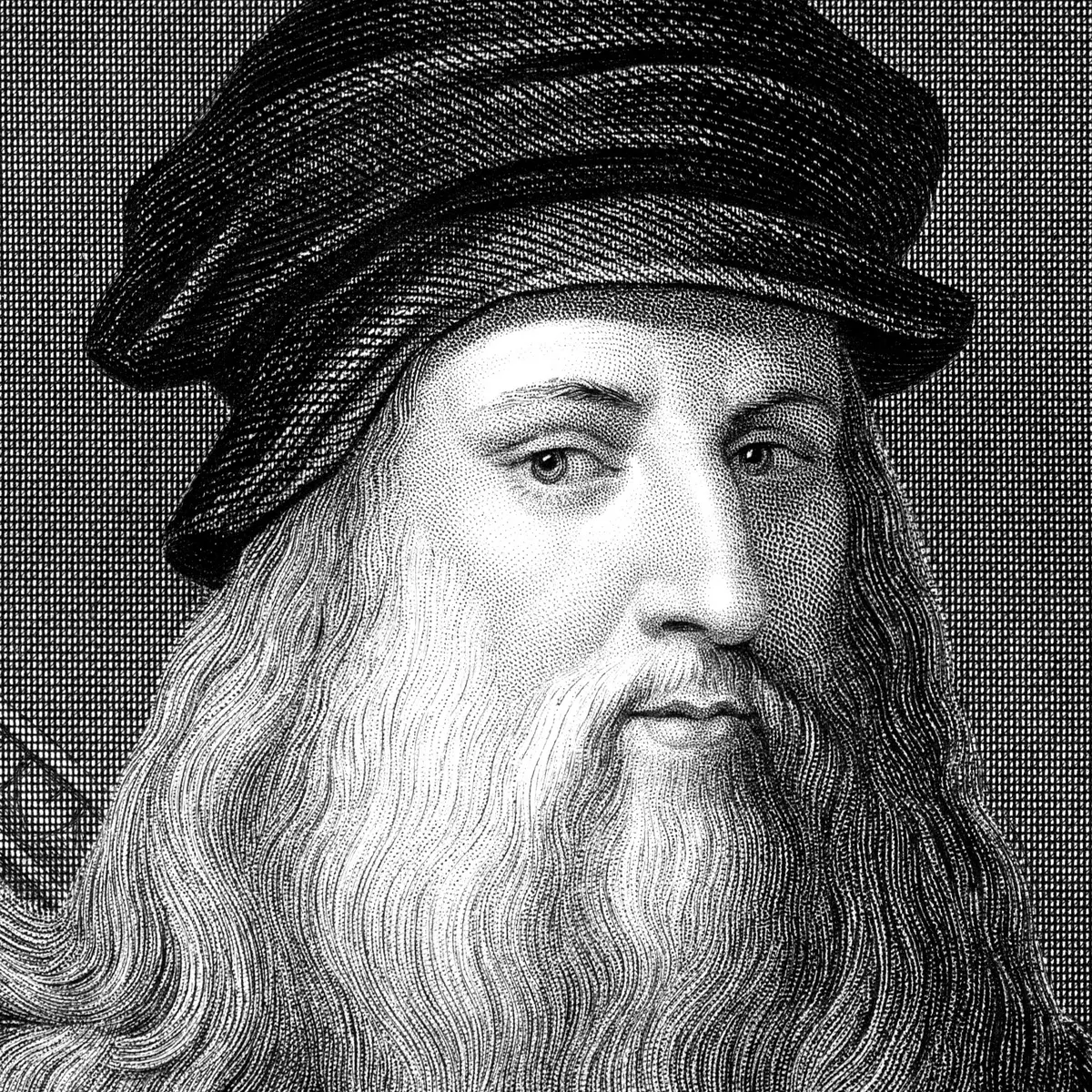 Nationalité : italien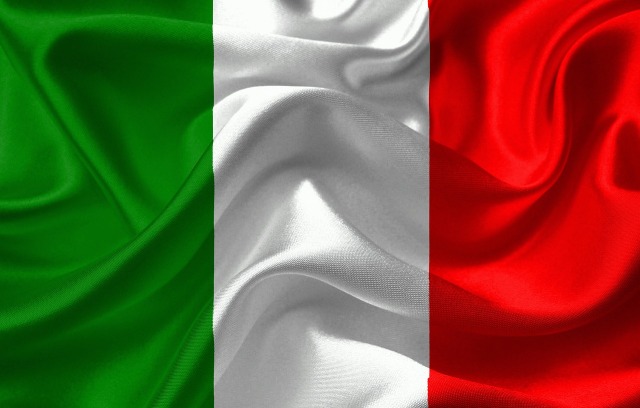 Période de temps : 1452 – 1519Contribution : Mathématique                          Anatomie                          Botanique                          Optique                          Hydraulique                          Mécanique                          Astronomique